Publicado en San Sebastian el 08/07/2016 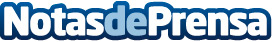 K-tuin abre nueva tienda Apple en San SebastiánLa tienda está ubicada en la calle San Marztial 11, esquina Bergara y se inaugurará el próximo martes de 12 de julio a las 19.00 h. K-tuin regalará un AppleTV a los 10 primeros en llegar y un regalo seguro a los mil siguientes. Además sorteará productos Apple Watch y otros productos Apple cada media media hora entre los asistentes

Datos de contacto:Soledad Olalla CorcesNota de prensa publicada en: https://www.notasdeprensa.es/k-tuin-abre-nueva-tienda-apple-en-san-sebastian_1 Categorias: País Vasco Eventos Dispositivos móviles Innovación Tecnológica http://www.notasdeprensa.es